UAB ,,Kauno vandenys“ atliekami darbai:
Birželio 5 d. Informacija apie planinį vandens tiekimo nutraukimą:Dėl vandentiekio įvado rekonstrukcijos darbų adresu Medekšinės g. 4, nuo 9 iki 12 val. nebus tiekiamas vanduo Medekšinės g., Karalgirio g., Krivių g., Gailios g., Lukštinės g. 1, Paštuvos g. 1 – 7.Klientai informuoti el. priemonėmis. Atsiprašome dėl galimų nepatogumų ir dėkojame už supratingumą.Medekšinės g. 4 – atliekami vandentiekio tinklų atjungimo - pajungimo darbai;Svajų g., A. Smetonos al. 47 – atliekamas vandentiekio tinklų plovimas per priešgaisrinius hidrantus;Tilžės g., Jūros g. – atliekama priešgaisrinių hidrantų patikra, profilaktika;Bivylių g., A. Šapokos g., Šaltupio g. – atliekama vandentiekio tinklų sklendžių patikra, profilaktika;Taikos pr. 56, A. Smetonos al. 59, Verkių g. 55, Savanorių pr. - atliekama buitinių ir paviršinių lietaus nuotekų tinklų patikra, plovimas, šulinių valymas;Vičiūnų g. 3, A. Mackevičiaus g. 102  - atliekamas buitinių nuotekų tinklų plovimas, šulinių valymas;Ašigalio g. 5 - atliekamas paviršinių lietaus nuotekų tinklų plovimas, šulinių valymas;Šv. Antano g. 22, 33  - atliekama įdubų apžiūra, asfaltavimo darbai;Taikos pr. 54 - atliekama paviršinių lietaus nuotekų tinklų apžiūra, patikra;M. K. Čiurlionio g. 4 - atliekami buitinių nuotekų linijos šulinio liuko su dangčiu keitimo darbai;Baublių g., Garnių g., Lankų g., Dainų g., Vanagų g., Kielių g., Lankų g., Žalvarnių g., Remezų g. – atliekama buitinių ir paviršinių nuotekų tinklų patikra sauso garo generatoriumi;Taikos pr. 56, A. Smetonos al. 59, Verkių g. 55 - atliekama tinklų televizinė diagnostika.Kilus klausimams skambinti: Klientų aptarnavimas/Avarinė tarnyba – 8 800 20 000.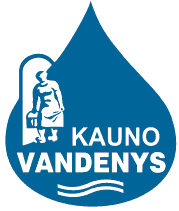 uždaroji akcinė bendrovė „Kauno vandenys“uždaroji akcinė bendrovė „Kauno vandenys“